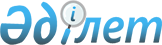 О внесении изменений и дополнений в постановление Правительства Республики Казахстан от 6 ноября 2007 года № 1039Постановление Правительства Республики Казахстан от 1 июня 2009 года № 811

      Правительство Республики Казахстан ПОСТАНОВЛЯЕТ : 



      1. Внести в постановление Правительства Республики Казахстан от 6 ноября 2007 года № 1039 "Об утверждении Плана первоочередных действий по обеспечению стабильности социально-экономического развития Республики Казахстан" (САПП Республики Казахстан, 2007 г., № 42, ст. 489) следующие изменения и дополнения: 



      в Плане первоочередных действий по обеспечению стабильности социально-экономического развития Республики Казахстан, утвержденном указанным постановлением: 



      в разделе 2 "Механизмы достижения цели и реализации поставленных задач": 



       подразделе 3 "Обеспечение стабильности на ипотечном рынке страны, защиты прав дольщиков и завершение объектов строительства": 



       во 2 этапе : 2008 год: 



      в абзаце тридцать третьем слова "объектов жилья" заменить словами "объектов жилищного строительства"; 



      дополнить абзацем тридцать четвертым следующего содержания: 

      "Так, акимату города Астаны будут перечислены целевые трансферты на развитие из республиканского бюджета в сумме 17200000000 (семнадцать миллиардов двести миллионов) тенге для участия в строительстве незавершенных объектов жилищного строительства с участием дольщиков."; 



      в Механизме 2: 



      в абзаце первом слова "объектов жилья" заменить словами "объектов жилищного строительства"; 



      абзац второй изложить в следующей редакции: 

      "Уполномоченными организациями с участием заинтересованных государственных органов будут проводиться обследования физического состояния незавершенных объектов жилищного строительства, включенных в перечень, определенный комиссиями. 

      Результаты, проведенного обследования, с учетом оптимизации количества объектов жилищного строительства и в зависимости от количества дольщиков, их согласия, критериев готовности и экономической целесообразности строительства, будут представлены на рассмотрение комиссии. По результатам рассмотрения комиссии, уполномоченными организациями будет обеспечено строительство объектов для нужд дольщиков. По завершению строительства объектов, при наличии свободных площадей, они будут либо реализованы по рыночной стоимости, либо переданы в коммунальную собственность в соответствии с законодательством Республики Казахстан. 

      Порядок представления и рассмотрения предложений по объектам жилищного строительства с участием дольщиков, а также их отбора для завершения строительства, устанавливается местными исполнительными органами города республиканского значения, столицы.". 



      2. Акимам городов Астаны и Алматы принять меры, вытекающие из настоящего постановления. 



      3. Настоящее постановление вводится в действие со дня подписания.        Премьер-Министр 

      Республики Казахстан                       К. Масимов 
					© 2012. РГП на ПХВ «Институт законодательства и правовой информации Республики Казахстан» Министерства юстиции Республики Казахстан
				